Safronenko Mihail IvanovichExperience:Documents and further information:DP ADVANCED (SIMULATOR)Position applied for: 2nd OfficerDate of birth: 02.03.1988 (age: 29)Citizenship: UkraineResidence permit in Ukraine: YesCountry of residence: UkraineCity of residence: KhersonPermanent address: Polyakova str. 23, ap.49Contact Tel. No: +38 (099) 033-86-67 / +7 (978) 789-07-04E-Mail: mihail.safronenko@mail.ruSkype: mihail_safronenkoU.S. visa: NoE.U. visa: NoUkrainian biometric international passport: Not specifiedDate available from: 18.04.2017English knowledge: GoodMinimum salary: 2000 $ per month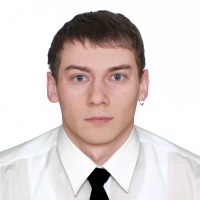 PositionFrom / ToVessel nameVessel typeDWTMEBHPFlagShipownerCrewing2nd Officer10.08.2016-10.09.2016Goldblatt TideAnchor Handling Tug Supply-VanuatuTide Water Marine InternationalTide Water2nd Officer01.06.2016-10.08.2016Wilbert TideAnchor Handling Tug Supply2107-VanuatuTide Water Marine International USATide Water2nd Officer05.05.2015-16.06.2015ALMISANAnchor Handling Tug1345Cummins2x4000ItalyAugusta OffshoreIntermarineDPO19.01.2015-31.01.2015Blue ShipSupply Vessel5664Cummins2x4000MaltaCooperativa San Martino Soc. Coop-VeneziD&D2nd Officer24.01.2014-11.03.2014ASSO VENTUNOPSV â Platform Supply/Support Vessel3100Ulstein Bergen KRMB-9 (2x2005 kW)5400ITALYAugusta OffshoreIntermarine2nd Officer02.09.2013-24.11.2013ASSO VENTUNOPSV â Platform Supply/Support Vessel3100Ulstein Bergen KRMB-9 (2x2005 kW)5400ITALYAugusta OffshoreIntermarine2nd Officer26.03.2013-14.06.2013ASSO VENTUNOPSV â Platform Supply/Support Vessel3100Ulstein Bergen KRMB-9 (2x2005 kW)5400ITALYAugusta OffshoreIntermarine2nd Officer12.07.2012-11.09.2012Marshal-5Supply Vessel840Volvo950MongoliaSea Marshals Support Vessel LTDUniversal servise2nd Officer03.08.2011-05.11.2011Ievoli OrangeAnchor Handling Tug Supply960Caterpillar1520KazakhstanCASPIAN OCEANCASPIAN OCEAN2nd Officer08.02.2011-10.05.2011Ievoli OrangeAnchor Handling Tug Supply960Caterpillar1520KazakhstanCASPIAN OCEANCASPIAN OCEAN2nd Officer12.10.2010-28.04.2011KorstenGeneral Cargo3310Caterpillar3500MoldovaKorsten ConsultimgI.L.C.3rd Officer05.09.2009-09.05.2010SalgirRefrigerator4258B&W4700VanuatuPakos Navigation CompanyYg Ref Trans FlotDeck Cadet27.06.2007-09.05.2008AngaraRefrigerator4258B&W4700CyprusDerenia Maritime Co. Ltd CyprusYg Ref Trans Flot